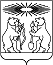 О внесении изменений в постановление администрации Северо-Енисейского района «Об утверждении муниципальной программы «Развитие транспортной системы Северо-Енисейского района»В целях корректировки и уточнения финансирования на 2017 год муниципальной программы «Развитие транспортной системы Северо-Енисейского района», руководствуясь статьей 34 Устава Северо-Енисейского района, ПОСТАНОВЛЯЮ:1. Внести в постановление администрации Северо-Енисейского района «Об утверждении муниципальной программы «Развитие транспортной системы Северо-Енисейского района» от 28.10.2013 № 561-п (в редакции постановлений администрации Северо-Енисейского района от 14.11.2013 № 619-п, от 16.12.2013 № 743-п, от 30.01.2014 № 33-п, от 21.02.2014 № 63-п, от 25.04.2014 № 149-п, от 08.07.2014 № 300-п, от 23.07.2014 № 344-п, от 13.11.2014 № 560-п, от 28.11.2014 № 586-п, от 09.12.2014 № 627-п, от 22.12.2014 № 658-п, от 28.01.2015 № 16-п, от 15.05.2015 № 156-п, от 24.06.2015 № 305-п, от 13.07.2015 № 376-п, от 23.07.2015  №424-п, от 27.08.2015 № 512-п, от 28.09.2015 №589-п, от 13.11.2015 № 675-п, от 08.12.2015 № 780-п, от 17.12.2015 № 811-п, от 25.02.2016 № 75-п, от 05.04.2016 № 171-п, от 28.04.2016 № 236, от 09.06.2016 № 361-п, от 30.06.2016 №425-п, от 28.07.2016 № 500-п, от 02.09.2016 № 595-п, от 07.10.2016 № 677-п, от 11.11.2016 № 759-п, от 14.12.2016 № 862-п, от  09.02.2017 №39-п, от 30.03.2017 № 113-п) (далее - постановление) следующие изменения:1) в приложении № 1 к постановлению, именуемом «Муниципальная  программа «Развитие транспортной системы Северо-Енисейского района»» (далее - муниципальная программа), раздел «Информация по ресурсному обеспечению программы, в том числе в разбивке по источникам финансирования по годам реализации программы» паспорта муниципальной программы изложить в следующей редакции:2) приложение №1 к паспорту муниципальной программы изложить в новой редакции согласно приложению №1 к настоящему постановлению;3) приложение №4 к муниципальной программе изложить в новой редакции согласно приложению № 2 к настоящему постановлению;4) приложение №5 к муниципальной программе изложить в новой редакции согласно приложению № 3 к настоящему постановлению;5) раздел «Объемы и источники финансирования подпрограммы на период действия подпрограммы с указанием на источники финансирования по годам реализации подпрограммы» паспорта подпрограммы 1 «Дороги Северо-Енисейского района», являющейся приложением №1 к муниципальной программе, изложить в следующей редакции:6) приложение № 1 к подпрограмме 1 «Дороги Северо-Енисейского района», являющейся приложением № 1 к муниципальной программе, изложить в новой редакции согласно приложению № 4 к настоящему постановлению;7) приложение № 2 к подпрограмме 1 «Дороги Северо-Енисейского района», являющейся приложением № 1 к муниципальной программе, изложить в новой редакции согласно приложению № 5 к настоящему постановлению;8) раздел «Объемы и источники финансирования подпрограммы на период действия подпрограммы с указанием на источники финансирования по годам реализации подпрограммы» паспорта подпрограммы 2 «Повышение безопасности дорожного движения в Северо-Енисейском районе», являющейся приложением №2 к муниципальной программе, изложить в следующей редакции:9) приложение № 1 к подпрограмме 2 «Повышение безопасности дорожного движения в Северо-Енисейском районе», являющейся приложением № 2 к муниципальной программе, изложить в новой редакции согласно приложению № 6 к настоящему постановлению;10) приложение № 2 к подпрограмме 2 «Повышение безопасности дорожного движения в Северо-Енисейском районе», являющейся приложением № 2 к муниципальной программе, изложить в новой редакции согласно приложению № 7 к настоящему постановлению;11) приложение № 1 к подпрограмме 3 «Развитие транспортного комплекса Северо-Енисейского района», являющейся приложением № 2 к муниципальной программе, изложить в новой редакции согласно приложению № 8 к настоящему постановлению.2. Опубликовать постановление в газете «Северо-Енисейский ВЕСТНИК» и разместить на официальном сайте Северо-Енисейского района www.admse.ru в сети Интернет.3. Настоящее постановление вступает в силу со дня, следующего за днем его официального опубликования.Временно исполняющий полномочияГлавы Северо-Енисейского района,первый заместитель главы района	А. Н. РябцевПриложение № 1к постановлению администрации Северо-Енисейского района от  04.05.2017 № 164-п(Новая редакция приложения № 1 к паспорту муниципальной программы«Развитие транспортной системыСеверо-Енисейского района»)Перечень целевых показателей программы, с указанием планируемых к достижению значенийв результате реализации программыПриложение № 2к постановлению администрации Северо-Енисейского района от  04.05.2017 № 164-п(Новая редакция приложения № 4 к муниципальной программе«Развитие транспортной системыСеверо-Енисейского района»)Ресурсное обеспечение муниципальной программы за счет средств бюджета района, в том числе за счет средств, поступивших из бюджетов других уровней бюджетной системы и внебюджетных источниковПриложение № 3к постановлению администрации Северо-Енисейского района от  04.05.2017 № 164-п(Новая редакция приложения № 5 к муниципальнойпрограмме «Развитие транспортной системыСеверо-Енисейского района»)Ресурсное обеспечение муниципальной программы Северо-Енисейского района по финансированию по уровням бюджетов всего с разбивкой по подпрограммам и отдельным мероприятиямПриложение № 4к постановлению администрации Северо-Енисейского района от  04.05.2017 № 164-п(Новая редакция приложения № 1к подпрограмме «ДорогиСеверо-Енисейского района»)Перечень и значения показателей результативностиПриложение № 5к постановлению администрации Северо-Енисейского района от  04.05.2017 № 164-п(Новая редакция приложения № 2к подпрограмме «ДорогиСеверо-Енисейского района»)Перечень мероприятий подпрограммыс указанием объема средств на их реализацию и ожидаемых результатовПриложение № 6к постановлению администрации Северо-Енисейского района от  04.05.2017 № 164-п(Новая редакция приложения № 1 к подпрограмме«Повышение безопасности дорожногодвижения в Северо-Енисейском районе»)Перечень целевых индикаторов подпрограммы «Повышение безопасности дорожного движенияв Северо-Енисейском районе»Приложение № 7к постановлению администрации Северо-Енисейского района от  04.05.2017 № 164-п(Новая редакция приложения № 2 к подпрограмме«Повышение безопасности дорожногодвижения в Северо-Енисейском районе»)Перечень мероприятий подпрограммыс указанием объема средств на их реализацию и ожидаемых результатовПриложение № 8к постановлению администрации Северо-Енисейского района от  04.05.2017 № 164-п(Новая редакция приложения № 1 к подпрограмме«Развитие транспортного комплексаСеверо-Енисейского района»)Перечень и значения показателей результативностиАДМИНИСТРАЦИЯ СЕВЕРО-ЕНИСЕЙСКОГО РАЙОНА ПОСТАНОВЛЕНИЕАДМИНИСТРАЦИЯ СЕВЕРО-ЕНИСЕЙСКОГО РАЙОНА ПОСТАНОВЛЕНИЕ«04» мая 2017 г.№ 164-пгп Северо-Енисейскийгп Северо-ЕнисейскийИнформация по ресурсному обеспечению программы, в том числе в разбивке по источникам финансирования по годам реализации программыОбщий объем финансирования – 587 969 506,62 рублей, из них по годам:2014 год - 57 781 031,29 рублей;2015 год - 129 894 332,01 рублей;2016 год - 133 113 397,86 рублей;2017 год – 111 846 555,46 рублей;2018 год – 85 752 209,00 рублей;2019 год – 69 581 981,00 рублей.Предполагаемые источники финансирования:1. Средства бюджета Северо-Енисейского района, всего – 488 528 464,29 рублей, из них по годам:2014 год - 42 922 858,96 рублей;2015 год - 110 469 362,01 рублей;2016 год - 102 005 897,86 рублей;2017 год – 77 796 155,46 рублей;2018 год – 85 752 209,00 рублей;2019 год – 69 581 981,00 рублей.2. Средства краевого бюджета, всего – 99 441 042,33 рублей, из них по годам:2014 год -14 858 172,33 рублей;2015 год - 19 424 970,00 рублей;2016 год - 31 107 500,00 рублей;2017 год – 34 050 400,00 рублей;2018 год - 0,00 рублей;2019 год - 0,00 рублей.Объемы и источники финансирования подпрограммы на период действия подпрограммы с указанием на источники финансирования по годам реализации подпрограммыОбщий объем финансирования – 187 854 935,88 рублей, из них по годам:2017 год – 85 900 619,88 рублей;2018 год – 59 805 135,00 рублей;2019 год – 42 149 181,00 рублей.Предполагаемые источники финансирования:1. Средства бюджета Северо-Енисейского района, всего – 154 034 435,88 рублей, из них по годам:2017 год – 52 080 119,88 рублей;2018 год – 59 805 135,00 рублей;2019 год – 42 149 181,00 рублей.2. Средства краевого бюджета, всего – 33 820 500,00 рублей, из них по годам:2017 год – 33 820 500,00 рублей;2018 год - 0,00 рублей;2019 год - 0,00 рублей. Объемы и источники финансирования подпрограммы на период действия подпрограммы с указанием на источники финансирования по годам реализации подпрограммыОбщий объем финансирования – 2 798 609,58 рублей, из них по годам:2017 год – 2 634 235,58 рублей;2018 год - 164 374,00 рублей;2019 год - 0,00 рублей.Предполагаемые источники финансирования:1. Средства бюджета Северо-Енисейского района, всего – 2 568 709,58 рублей, из них по годам:2017 год – 2 404 335,58 рублей;2018 год - 164 374,00 рублей;2019 год - 0,00 рублей.2. Средства краевого бюджета, всего – 229 900,00 рублей, из них по годам:2017 год – 229 900,00  рублей;2018 год - 0,00 рублей;2019 год - 0,00 рублей. №п/пЦели, целевые показателиЕдиница измеренияГод, предшествующий реализации программыГоды реализации программыГоды реализации программыГоды реализации программыГоды реализации программыГоды реализации программыГоды реализации программыГоды реализации программыГоды реализации программы№п/пЦели, целевые показателиЕдиница измерения20132014 20152016201720182019202520301Цель 1. Развитие современной и эффективной транспортной инфраструктурыЦель 1. Развитие современной и эффективной транспортной инфраструктурыЦель 1. Развитие современной и эффективной транспортной инфраструктурыЦель 1. Развитие современной и эффективной транспортной инфраструктурыЦель 1. Развитие современной и эффективной транспортной инфраструктурыЦель 1. Развитие современной и эффективной транспортной инфраструктурыЦель 1. Развитие современной и эффективной транспортной инфраструктурыЦель 1. Развитие современной и эффективной транспортной инфраструктурыЦель 1. Развитие современной и эффективной транспортной инфраструктурыЦель 1. Развитие современной и эффективной транспортной инфраструктурыЦель 1. Развитие современной и эффективной транспортной инфраструктурыПротяженность автомобильных дорог общего пользования местного значения, работы по содержанию которых выполняются в объеме действующих нормативов (допустимый уровень) и их удельный вес в общей протяженности автомобильных дорог, на которых производится комплекс работ по содержанию.км.107,2202,66202,66197,53199,77199,77199,77199,77199,77Протяженность автомобильных дорог общего пользования местного значения, работы по содержанию которых выполняются в объеме действующих нормативов (допустимый уровень) и их удельный вес в общей протяженности автомобильных дорог, на которых производится комплекс работ по содержанию.%100100100100100100100100100Доля протяженности автомобильных дорог общего пользования местного значения, на которых проведены работы по ремонту и капитальному ремонту в общей протяженности автомобильных дорог.%2,702,059,9313,834,617,441,75--2Цель 2. Повышение комплексной  безопасности дорожного движенияЦель 2. Повышение комплексной  безопасности дорожного движенияЦель 2. Повышение комплексной  безопасности дорожного движенияЦель 2. Повышение комплексной  безопасности дорожного движенияЦель 2. Повышение комплексной  безопасности дорожного движенияЦель 2. Повышение комплексной  безопасности дорожного движенияЦель 2. Повышение комплексной  безопасности дорожного движенияЦель 2. Повышение комплексной  безопасности дорожного движенияЦель 2. Повышение комплексной  безопасности дорожного движенияЦель 2. Повышение комплексной  безопасности дорожного движенияЦель 2. Повышение комплексной  безопасности дорожного движенияСнижение количества дорожно-транспортных происшествийед.272296187216210205200195190Снижение числа лиц, погибших в дорожно-транспортных происшествияхчеловек4731Показатель не приводится по этическим причинамПоказатель не приводится по этическим причинамПоказатель не приводится по этическим причинамПоказатель не приводится по этическим причинамПоказатель не приводится по этическим причинамСоциальный риск (число лиц, погибших в дорожно-транспортных происшествиях, на 10 тысяч населения)%0,350,610,240,08-----Тяжесть последствий дорожно-транспортных происшествий (число лиц, погибших в дорожно-транспортных происшествиях, на 100 пострадавших)%9,516,67,112,37-----3Цель3. Повышение доступности транспортных услуг для населенияЦель3. Повышение доступности транспортных услуг для населенияЦель3. Повышение доступности транспортных услуг для населенияЦель3. Повышение доступности транспортных услуг для населенияЦель3. Повышение доступности транспортных услуг для населенияЦель3. Повышение доступности транспортных услуг для населенияЦель3. Повышение доступности транспортных услуг для населенияЦель3. Повышение доступности транспортных услуг для населенияЦель3. Повышение доступности транспортных услуг для населенияЦель3. Повышение доступности транспортных услуг для населенияЦель3. Повышение доступности транспортных услуг для населенияТранспортная подвижность населенияпоездок/ человек0,140,160,220,200,220,220,220,220,22Количество перевезенных пассажировтыс. чел.179,5142,2120,5113,9117,6117,6117,6117,6117,6Количество городских маршрутов (в одном направлении) в гп Северо-Енисейскийед.181961679320307202062035120351203512035120351Количество пригородных и междугородных маршрутов (в одном направлении) на территории Северо-Енисейского районаед.689259446082605260666066606660666066Объем субсидий на одного пассажираруб./пасс.110,0139,5179,5196,9198,2198,2198,2198,2198,2Статус (муниципальная программа, подпрограмма)Наименование программы, подпрограммыНаименование ГРБСКод бюджетной классификацииКод бюджетной классификацииКод бюджетной классификацииКод бюджетной классификации2017201820192017-2019Статус (муниципальная программа, подпрограмма)Наименование программы, подпрограммыНаименование ГРБСГРБСРзПрЦСРВРпланпланплан2017-2019Муниципальная программа«Развитие транспортной системы Северо-Енисейского района» Всего расходные обязательства  по программе441ххх111 846 555,4685 752 209,0069 581 981,00267 180 745,46Муниципальная программа«Развитие транспортной системы Северо-Енисейского района» в том числе по ГРБС -Администрация Северо-Енисейского района441ххх111 846 555,4685 752 209,0069 581 981,00267 180 745,46Подпрограмма 1«Дороги Северо-Енисейского района»Всего расходные обязательства  по программе441ххх85 900 619,8859 805 135,0042 149 181,00187 854 935,88Подпрограмма 1«Дороги Северо-Енисейского района»в том числе по ГРБС - Администрация Северо-Енисейского района441ххх85 900 619,8859 805 135,0042 149 181,00187 854 935,88Подпрограмма 2«Повышение безопасности дорожного движения в Северо-Енисейском районе»Всего расходные обязательства  по программе441ххх2 634 235,58164 374,000,002 798 609,58Подпрограмма 2«Повышение безопасности дорожного движения в Северо-Енисейском районе»в том числе по ГРБС - Администрация Северо-Енисейского района441ххх2 634 235,58164 374,000,002 798 609,58Подпрограмма 3«Развитие транспортного комплекса Северо-Енисейского района»Всего расходные обязательства  по программе441ххх23 311 700,0025 782 700,0027 432 800,0076 527 200,00Подпрограмма 3«Развитие транспортного комплекса Северо-Енисейского района»в том числе по ГРБС - Администрация Северо-Енисейского района441ххх23 311 700,0025 782 700,0027 432 800,0076 527 200,00Статус (муниципальная программа, подпрограмма)Наименование муниципальной программы, подпрограммы муниципальной программыОтветственный исполнитель, соисполнители2017201820192017-2019Статус (муниципальная программа, подпрограмма)Наименование муниципальной программы, подпрограммы муниципальной программыОтветственный исполнитель, соисполнителипланпланплан2017-2019Муниципальная программа«Развитие транспортной системы Северо-Енисейского района» Всего111 846 555,4685 752 209,0069 581 981,00267 180 745,46Муниципальная программа«Развитие транспортной системы Северо-Енисейского района» в том числе:Муниципальная программа«Развитие транспортной системы Северо-Енисейского района» федеральный бюджет0,000,000,000,00Муниципальная программа«Развитие транспортной системы Северо-Енисейского района» краевой бюджет34 050 400,000,000,0034 050 400,00Муниципальная программа«Развитие транспортной системы Северо-Енисейского района» внебюджетные источники0,000,000,000,00Муниципальная программа«Развитие транспортной системы Северо-Енисейского района» бюджет Северо-Енисейского района77 796 155,4685 752 209,0069 581 981,00233 130 345,46Муниципальная программа«Развитие транспортной системы Северо-Енисейского района» юридические лица0,000,000,000,00Подпрограмма 1«Дороги Северо-Енисейского района»Всего85 900 619,8859 805 135,0042 149 181,00187 854 935,88Подпрограмма 1«Дороги Северо-Енисейского района»в том числе:Подпрограмма 1«Дороги Северо-Енисейского района»федеральный бюджет0,000,000,000,00Подпрограмма 1«Дороги Северо-Енисейского района»краевой бюджет33 820 500,000,000,0033 820 500,00Подпрограмма 1«Дороги Северо-Енисейского района»внебюджетные источники0,000,000,000,00Подпрограмма 1«Дороги Северо-Енисейского района»бюджет Северо-Енисейского района52 080 119,8859 805 135,0042 149 181,00154 034 435,88Подпрограмма 1«Дороги Северо-Енисейского района»юридические лица0,000,000,000,00Подпрограмма 2«Повышение безопасности дорожного движения в Северо-Енисейском районе»Всего2 634 235,58164 374,000,002 798 609,58Подпрограмма 2«Повышение безопасности дорожного движения в Северо-Енисейском районе»в том числе:Подпрограмма 2«Повышение безопасности дорожного движения в Северо-Енисейском районе»федеральный бюджет0,000,000,000,00Подпрограмма 2«Повышение безопасности дорожного движения в Северо-Енисейском районе»краевой бюджет229 900,000,000,00229 900,00Подпрограмма 2«Повышение безопасности дорожного движения в Северо-Енисейском районе»внебюджетные источники0,000,000,000,00Подпрограмма 2«Повышение безопасности дорожного движения в Северо-Енисейском районе»бюджет Северо-Енисейского района2 404 335,58164 374,000,002 568 709,58Подпрограмма 2«Повышение безопасности дорожного движения в Северо-Енисейском районе»юридические лица0,000,000,000,00Подпрограмма 3«Развитие транспортного комплекса Северо-Енисейского района»Всего23 311 700,0025 782 700,0027 432 800,0076 527 200,00Подпрограмма 3«Развитие транспортного комплекса Северо-Енисейского района»в том числе:Подпрограмма 3«Развитие транспортного комплекса Северо-Енисейского района»федеральный бюджет0,000,000,000,00Подпрограмма 3«Развитие транспортного комплекса Северо-Енисейского района»краевой бюджет0,000,000,000,00Подпрограмма 3«Развитие транспортного комплекса Северо-Енисейского района»внебюджетные источники0,000,000,000,00Подпрограмма 3«Развитие транспортного комплекса Северо-Енисейского района»бюджет Северо-Енисейского района23 311 700,0025 782 700,0027 432 800,0076 527 200,00Подпрограмма 3«Развитие транспортного комплекса Северо-Енисейского района»юридические лица0,00,00,00,00№ п/пЦель, показатели результативностиЕдиница измеренияИсточник информацииГоды реализации программыГоды реализации программыГоды реализации программыГоды реализации программы№ п/пЦель, показатели результативностиЕдиница измеренияИсточник информации201620172018201912345678Цель подпрограммы: обеспечение сохранности, модернизация и развитие сети автомобильных дорог районаЦель подпрограммы: обеспечение сохранности, модернизация и развитие сети автомобильных дорог районаЦель подпрограммы: обеспечение сохранности, модернизация и развитие сети автомобильных дорог районаЦель подпрограммы: обеспечение сохранности, модернизация и развитие сети автомобильных дорог районаЦель подпрограммы: обеспечение сохранности, модернизация и развитие сети автомобильных дорог районаЦель подпрограммы: обеспечение сохранности, модернизация и развитие сети автомобильных дорог районаЦель подпрограммы: обеспечение сохранности, модернизация и развитие сети автомобильных дорог районаЦель подпрограммы: обеспечение сохранности, модернизация и развитие сети автомобильных дорог районаЗадача подпрограммы: выполнение работ по ремонту улично-дорожной сети Северо-Енисейского района, строительству и реконструкции автомобильных дорог Северо-Енисейского района; содержание автомобильных дорог общего пользования местного значения городских округов, городских и сельских поселений.Задача подпрограммы: выполнение работ по ремонту улично-дорожной сети Северо-Енисейского района, строительству и реконструкции автомобильных дорог Северо-Енисейского района; содержание автомобильных дорог общего пользования местного значения городских округов, городских и сельских поселений.Задача подпрограммы: выполнение работ по ремонту улично-дорожной сети Северо-Енисейского района, строительству и реконструкции автомобильных дорог Северо-Енисейского района; содержание автомобильных дорог общего пользования местного значения городских округов, городских и сельских поселений.Задача подпрограммы: выполнение работ по ремонту улично-дорожной сети Северо-Енисейского района, строительству и реконструкции автомобильных дорог Северо-Енисейского района; содержание автомобильных дорог общего пользования местного значения городских округов, городских и сельских поселений.Задача подпрограммы: выполнение работ по ремонту улично-дорожной сети Северо-Енисейского района, строительству и реконструкции автомобильных дорог Северо-Енисейского района; содержание автомобильных дорог общего пользования местного значения городских округов, городских и сельских поселений.Задача подпрограммы: выполнение работ по ремонту улично-дорожной сети Северо-Енисейского района, строительству и реконструкции автомобильных дорог Северо-Енисейского района; содержание автомобильных дорог общего пользования местного значения городских округов, городских и сельских поселений.Задача подпрограммы: выполнение работ по ремонту улично-дорожной сети Северо-Енисейского района, строительству и реконструкции автомобильных дорог Северо-Енисейского района; содержание автомобильных дорог общего пользования местного значения городских округов, городских и сельских поселений.Задача подпрограммы: выполнение работ по ремонту улично-дорожной сети Северо-Енисейского района, строительству и реконструкции автомобильных дорог Северо-Енисейского района; содержание автомобильных дорог общего пользования местного значения городских округов, городских и сельских поселений.1Протяженность автомобильных дорог общего пользования местного значения, работы по содержанию которых выполняются в объеме действующих нормативов (допустимый уровень) и их удельный вес в общей протяженности автомобильных дорог, на которых производится комплекс работ по содержанию. км.МКУ «Служба заказчика-застройщика Северо-Енисейского района»197,53199,77199,77199,771Протяженность автомобильных дорог общего пользования местного значения, работы по содержанию которых выполняются в объеме действующих нормативов (допустимый уровень) и их удельный вес в общей протяженности автомобильных дорог, на которых производится комплекс работ по содержанию. %МКУ «Служба заказчика-застройщика Северо-Енисейского района»1001001001002Доля протяженности автомобильных дорог общего пользования местного значения, на которых проведены работы по ремонту и капитальному ремонту в общей протяженности автомобильных дорог.%МКУ «Служба заказчика-застройщика Северо-Енисейского района»13,834,617,441,75Наименование  программы, подпрограммыГРБСГРБСГРБСКод бюджетной классификацииКод бюджетной классификацииКод бюджетной классификацииКод бюджетной классификацииКод бюджетной классификацииРасходы по годам реализации программы, (руб.)Расходы по годам реализации программы, (руб.)Расходы по годам реализации программы, (руб.)Расходы по годам реализации программы, (руб.)Расходы по годам реализации программы, (руб.)Ожидаемый непосредственный результат (краткое описание) от реализации подпрограммного мероприятия (в том числе натуральном выражении)Наименование  программы, подпрограммыГРБСГРБСГРБСГРБСГРБСРзПрЦСРВР2017201820192017-20192017-2019Ожидаемый непосредственный результат (краткое описание) от реализации подпрограммного мероприятия (в том числе натуральном выражении)122233456789101011Цель подпрограммы: Обеспечение сохранности, модернизация и развитие сети автомобильных дорог районаЦель подпрограммы: Обеспечение сохранности, модернизация и развитие сети автомобильных дорог районаЦель подпрограммы: Обеспечение сохранности, модернизация и развитие сети автомобильных дорог районаЦель подпрограммы: Обеспечение сохранности, модернизация и развитие сети автомобильных дорог районаЦель подпрограммы: Обеспечение сохранности, модернизация и развитие сети автомобильных дорог районаЦель подпрограммы: Обеспечение сохранности, модернизация и развитие сети автомобильных дорог районаЦель подпрограммы: Обеспечение сохранности, модернизация и развитие сети автомобильных дорог районаЦель подпрограммы: Обеспечение сохранности, модернизация и развитие сети автомобильных дорог районаЦель подпрограммы: Обеспечение сохранности, модернизация и развитие сети автомобильных дорог районаЗадача 1: Выполнение работ по ремонту улично-дорожной сети Северо-Енисейского района, строительству и реконструкции автомобильных дорог Северо-Енисейского района.  Задача 1: Выполнение работ по ремонту улично-дорожной сети Северо-Енисейского района, строительству и реконструкции автомобильных дорог Северо-Енисейского района.  Задача 1: Выполнение работ по ремонту улично-дорожной сети Северо-Енисейского района, строительству и реконструкции автомобильных дорог Северо-Енисейского района.  Задача 1: Выполнение работ по ремонту улично-дорожной сети Северо-Енисейского района, строительству и реконструкции автомобильных дорог Северо-Енисейского района.  Задача 1: Выполнение работ по ремонту улично-дорожной сети Северо-Енисейского района, строительству и реконструкции автомобильных дорог Северо-Енисейского района.  Задача 1: Выполнение работ по ремонту улично-дорожной сети Северо-Енисейского района, строительству и реконструкции автомобильных дорог Северо-Енисейского района.  Задача 1: Выполнение работ по ремонту улично-дорожной сети Северо-Енисейского района, строительству и реконструкции автомобильных дорог Северо-Енисейского района.  Задача 1: Выполнение работ по ремонту улично-дорожной сети Северо-Енисейского района, строительству и реконструкции автомобильных дорог Северо-Енисейского района.  Задача 1: Выполнение работ по ремонту улично-дорожной сети Северо-Енисейского района, строительству и реконструкции автомобильных дорог Северо-Енисейского района.  Мероприятие 1:Выполнение работ по ремонту улично-дорожной сети гп Северо-ЕнисейскийХХХХХХХ24 235 637,1517 853 370,0015 719 333,0057 808 340,1557 808 340,15По состоянию на 01.01.2020 восстановленного профиля гравийных дорог не менее 2,245 км.; устройство асфальтобетонного покрытия автомобильных дорог не менее 3,428 км.; асфальтирование обочин не менее 0,425 км., проведение ямочного ремонта не менее 2440 кв. м.; устройство кюветов и водоотводных канав не менее 1,2 км.; нанесение горизонтальной разметки не менее 21,8 км.; разработка программы комплексного развития транспортной инфраструктуры района.1.1. Восстановление профиля щебеночных, гравийных и грунтовых улучшенных дорог с добавлением щебеночных или гравийных материалов, ул. Белинского, гп Северо-ЕнисейскийАдминистрация Северо-Енисейского района441441441441040912100835502441 925 975,150,000,001 925 975,151 925 975,15устройство профиля гравийной дороги не менее 0,363 км 1.2. Ликвидация колей и других неровностей методами фрезерования, термопрофилирования или холодной регенерации старых конструктивных слоев с добавлением органических и неорганических материалов и укладкой нового слоя покрытия участка автомобильной дороги от ул. Гастелло до ул. Таежная, гп Северо-ЕнисейскийАдминистрация Северо-Енисейского района441441441441040912100800752442 409 597,000,000,002 409 597,002 409 597,00устройство асфальтобетонного покрытия не менее 0,381 км 1.3. Укрепление обочины автомобильной дороги от жилого дома, ул. Ленина, 4 до Памятного мемориального знака в честь павших воинов-североенисейцев, ул. Ленина, 14/2, гп Северо-Енисейский Администрация Северо-Енисейского района441441441441040912100800762441 477 557,000,000,001 477 557,001 477 557,00асфальтирование обочин не менее 0,425 км 1.4. Разработка Комплексной схемы организации дорожного движения Северо-Енисейского района Администрация Северо-Енисейского района441441441441040912100802032444 800 000,000,000,004 800 000,004 800 000,00разработка Комплексной схемы организации дорожного движения Северо-Енисейского района1.5. Нанесение горизонтальной  дорожной разметки, пешеходных переходов улично-дорожной сети, гп Северо-ЕнисейскийАдминистрация Северо-Енисейского района441441441441040912100801212443 141 452,000,000,003 141 452,003 141 452,00нанесение горизонтальной  дорожной разметки не менее 21,8 км1.6. Устройство бетонных водоотводных канав, гп Северо-ЕнисейскийАдминистрация Северо-Енисейского района44144144144104091210080122244500 000,000,000,00500 000,00500 000,00устройство бетонных водоотводных канав не менее 1,2 км1.6. Устройство бетонных водоотводных канав, гп Северо-ЕнисейскийАдминистрация Северо-Енисейского района441441441441040912100801222430,008 617 300,000,008 617 300,008 617 300,00устройство бетонных водоотводных канав не менее 1,2 км1.7. Подготовка проекта линейного объекта транспортной инфраструктуры «Участок улично-дорожной сети примыкания улиц Комсомольская, Пушкина, Горького в гп Северо-Енисейский»Администрация Северо-Енисейского района441441441441040912100802042442 500 000,000,000,002 500 000,002 500 000,00подготовка проекта линейного объекта транспортной инфраструктуры1.8. Восстановление профиля гравийной дороги заезда к жилым домам, ул. Ленина, 64, 66, гп Северо-Енисейский  Администрация Северо-Енисейского района441441441441040912100800932430,0055 449,000,0055 449,0055 449,00устройство профиля гравийной дороги не менее 0,020 км 1.9. Восстановление профиля  гравийной дороги, ул. Невского, гп Северо-ЕнисейскийАдминистрация Северо-Енисейского района441441441441040912100800942440,00386 755,000,00386 755,00386 755,00устройство профиля гравийной дороги не менее 0,186 км 1.10. Восстановление профиля гравийной дороги, ул. Автомобильная, гп Северо-Енисейский Администрация Северо-Енисейского района441441441441040912100800952430,00750 636,000,00750 636,00750 636,00устройство профиля гравийной дороги не менее 0,361 км 1.11. Восстановление профиля гравийной дороги от ул. Донского, 1 до ул. Донского, 25, гп Северо-ЕнисейскийАдминистрация Северо-Енисейского района441441441441040912100800962430,001 314 131,000,001 314 131,001 314 131,00устройство профиля гравийной дороги не менее 0,632 км 1.12. Асфальтирование участка автомобильной дороги, от ул. Геологическая, 11, гп Северо-ЕнисейскийАдминистрация Северо-Енисейского района441441441441040912100800972430,003 594 574,000,003 594 574,003 594 574,00устройство асфальтобетонного покрытия не менее 0,674 км 1.13. Асфальтирование участка  автомобильной дороги, ул. Белинского (частный сектор), гп Северо-ЕнисейскийАдминистрация Северо-Енисейского района441441441441040912100800982430,001 675 338,000,001 675 338,001 675 338,00устройство асфальтобетонного покрытия не менее 0,380 км 1.14. Асфальтирование участка  автомобильной дороги, ул. Урицкого, гп Северо-ЕнисейскийАдминистрация Северо-Енисейского района441441441441040912100800992430,001 459 187,000,001 459 187,001 459 187,00устройство асфальтобетонного покрытия не менее 0,200 км 1.15. Асфальтирование участка автомобильной дороги, ул. Грибная, гп Северо-ЕнисейскийАдминистрация Северо-Енисейского района441441441441040912100801052430,000,004 123 294,004 123 294,004 123 294,00устройство асфальтобетонного покрытия не менее 0,773 км 1.16. Асфальтирование участка автомобильной дороги от ул. Набережная, 49 до ул. Набережная,67, гп Северо-ЕнисейскийАдминистрация Северо-Енисейского района441441441441040912100801062430,000,001 686 197,001 686 197,001 686 197,00устройство асфальтобетонного покрытия не менее 0,320 км 1.17. Асфальтирование участка автомобильной дороги от кольцевой транспортной развязки до магазина «Лотос», ул. Фабричная, 9, гп Северо-ЕнисейскийАдминистрация Северо-Енисейского района441441441441040912100801072440,000,00790 400,00790 400,00790 400,00устройство асфальтобетонного покрытия не менее 0,150 км 1.18. Асфальтирование участка дороги ул. Донского, 32 до ул. Донского, 38, гп Северо-ЕнисейскийАдминистрация Северо-Енисейского района441441441441040912100801112430,000,00697 107,00697 107,00697 107,00устройство асфальтобетонного покрытия не менее 0,135 км 1.19. Асфальтирование участка автомобильной дороги, ул. Портовая, гп Северо-ЕнисейскийАдминистрация Северо-Енисейского района441441441441040912100801122430,000,001 823 932,001 823 932,001 823 932,00устройство асфальтобетонного покрытия не менее 0,415 км 1.20.Ямочный ремонт асфальтового покрытия автомобильной дороги, ул. Карла Маркса, гп Северо-ЕнисейскийАдминистрация Северо-Енисейского района441441441441040912100801082430,000,003 767 238,003 767 238,003 767 238,00Проведение ямочного ремонта асфальтового покрытия не менее 1390 кв.м.1.21. Ямочный ремонт асфальтового покрытия автомобильного кольца по ул. Ленина, гп Северо-ЕнисейскийАдминистрация Северо-Енисейского района441441441441040912100801092430,000,002 831 165,002 831 165,002 831 165,00Проведение ямочного ремонта асфальтового покрытия не менее 1050 кв.м.1.22. Субсидия бюджетам муниципальных образований на капитальный ремонт и ремонт автомобильных дорог общего пользования местного значения за счет средств дорожного фонда Красноярского края в рамках подпрограммы «Дороги Красноярья» государственной программы Красноярского края «Развитие транспортной системы», в том числе:Администрация Северо-Енисейского района441441441441040912100750902447 050 000,000,000,007 050 000,007 050 000,00Капитальный ремонт и ремонт автомобильных дорог общего пользования местного значения1.22.1. Ремонт автомобильной дороги, ул. Октябрьская, гп Северо-Енисейский Администрация Северо-Енисейского района441441441441040912100750902442 100 000,000,000,002 100 000,002 100 000,00устройство профиля гравийной дороги не менее 0,683 км1.22.2. Ремонт автомобильной дороги, ул. Карла Маркса, гп Северо-ЕнисейскийАдминистрация Северо-Енисейского района441441441441040912100750902442 850 000,000,000,002 850 000,002 850 000,00проведение ямочного ремонта асфальтового покрытия не менее 0,1986 км1.22.3. Ремонт автомобильной дороги, ул. Ленина, гп Северо-ЕнисейскийАдминистрация Северо-Енисейского района441441441441040912100750902442 100 000,000,000,002 100 000,002 100 000,00проведение ямочного ремонта асфальтового покрытия не менее 0,150 км1.23. Софинансирование субсидии бюджетам муниципальных образований на капитальный ремонт и ремонт автомобильных дорог общего пользования местного значения за счет средств дорожного фонда Красноярского края в рамках подпрограммы «Дороги Красноярья» государственной программы Красноярского края «Развитие транспортной системы», в том числе:Администрация Северо-Енисейского района441441441441040912100S5090244431 056,000,000,00431 056,00431 056,00Капитальный ремонт и ремонт автомобильных дорог общего пользования местного значения1.23.1. Ремонт автомобильной дороги, ул. Октябрьская, гп Северо-Енисейский Администрация Северо-Енисейского района441441441441040912100S509024493 539,000,000,0093 539,0093 539,00Устройство профиля гравийной дороги не менее 0,683 км1.23.2. Ремонт автомобильной дороги, ул. Карла Маркса, гп Северо-ЕнисейскийАдминистрация Северо-Енисейского района441441441441040912100S5090244171 529,440,000,00171 529,44171 529,44проведение ямочного ремонта асфальтового покрытия не менее 0,1986 км1.23.3. Ремонт автомобильной дороги, ул. Ленина, гп Северо-ЕнисейскийАдминистрация Северо-Енисейского района441441441441040912100S5090244165 987,560,000,00165 987,56165 987,56проведение ямочного ремонта асфальтового покрытия не менее 0,150 кмМероприятие 2:Выполнение работ по ремонту улично-дорожной сети п. ТеяХХХХХХХ10 716 967,6720 163 961,000,0030 880 928,6730 880 928,67По состоянию на 01.01.2020 восстановленного профиля гравийных дорог не менее 1,681 км.; устройство асфальтобетонного покрытия автомобильных дорог не менее 3,096 км.2.1. Субсидия бюджетам муниципальных образований на капитальный ремонт и ремонт автомобильных дорог общего пользования местного значения за счет средств дорожного фонда Красноярского края в рамках подпрограммы «Дороги Красноярья» государственной программы Красноярского края «Развитие транспортной системы», в том числе:441441441441040912100750902448 854 100,000,000,008 854 100,008 854 100,00Капитальный ремонт и ремонт автомобильных дорог общего пользования местного значения2.1.1. Ремонт автомобильной дороги, ул. Таежная, п. ТеяАдминистрация Северо-Енисейского районаАдминистрация Северо-Енисейского районаАдминистрация Северо-Енисейского района441441040912100750902443 685 000,000,000,003 685 000,003 685 000,00устройство асфальтобетонного покрытия не менее 0,569 км 2.1.2. Ремонт автомобильной дороги, ул. Молодежная, п. ТеяАдминистрация Северо-Енисейского районаАдминистрация Северо-Енисейского районаАдминистрация Северо-Енисейского района44144104091210075090244950 000,000,000,00950 000,00950 000,00устройство профиля гравийной дороги не менее 0,369 км 2.1.3. Ремонт автомобильной дороги, ул. Первомайская, п. ТеяАдминистрация Северо-Енисейского районаАдминистрация Северо-Енисейского районаАдминистрация Северо-Енисейского района441441040912100750902444 219 100,000,000,004 219 100,004 219 100,00устройство асфальтобетонного покрытия не менее 0,962 км 2.2. Софинансирование субсидии бюджетам муниципальных образований на капитальный ремонт и ремонт автомобильных дорог общего пользования местного значения за счет средств дорожного фонда Красноярского края в рамках подпрограммы «Дороги Красноярья» государственной программы Красноярского края «Развитие транспортной системы», в том числе:Администрация Северо-Енисейского районаАдминистрация Северо-Енисейского районаАдминистрация Северо-Енисейского района441441040912100S5090244481 690,870,000,00481 690,87481 690,87Капитальный ремонт и ремонт автомобильных дорог общего пользования местного значения2.2.1. Ремонт автомобильной дороги, ул. Таежная, п. Тея Администрация Северо-Енисейского районаАдминистрация Северо-Енисейского районаАдминистрация Северо-Енисейского района441441040912100S5090244218 246,870,000,00218 246,87218 246,87устройство асфальтобетонного покрытия не менее 0,569 км 2.2.2. Ремонт автомобильной дороги, ул. Молодежная, п. ТеяАдминистрация Северо-Енисейского районаАдминистрация Северо-Енисейского районаАдминистрация Северо-Енисейского района441441040912100S509024453 337,000,000,0053 337,0053 337,00устройство профиля гравийной дороги не менее 0,369 км 2.2.3. Ремонт автомобильной дороги, ул. Первомайская, п. ТеяАдминистрация Северо-Енисейского районаАдминистрация Северо-Енисейского районаАдминистрация Северо-Енисейского района441441040912100S5090244210 107,000,000,00210 107,00210 107,00устройство асфальтобетонного покрытия не менее 0,962 км 2.3. Ликвидация колей и других неровностей методами фрезерования, термопрофилирования или холодной регенерации старых конструктивных слоев с добавлением органических и неорганических материалов и укладкой нового слоя покрытия участка автомобильной дороги, ул. Строителей, п. ТеяАдминистрация Северо-Енисейского районаАдминистрация Северо-Енисейского районаАдминистрация Северо-Енисейского района44144104091210083660244230 415,800,000,00230 415,80230 415,80устройство асфальтобетонного покрытия не менее 0,037 км 2.4. Восстановление профиля щебеночных, гравийных и грунтовых улучшенных дорог с добавлением щебеночных или гравийных материалов, ул. Первомайская, п. ТеяАдминистрация Северо-Енисейского районаАдминистрация Северо-Енисейского районаАдминистрация Северо-Енисейского района44144104091210083740244639 066,000,000,00639 066,00639 066,00устройство профиля гравийной дороги не менее 0,562 км 2.5. Восстановление профиля щебеночных, гравийных и грунтовых улучшенных дорог с добавлением щебеночных или гравийных материалов 3 переулков от ул. Школьная до ул. Новая, п. ТеяАдминистрация Северо-Енисейского районаАдминистрация Северо-Енисейского районаАдминистрация Северо-Енисейского района44144104091210083750244511 695,000,000,00511 695,00511 695,00устройство профиля гравийной дороги не менее 0,400 км 2.6. Асфальтирование участка автомобильной дороги от ул. Геологическая до ул. Энтузиастов, п. ТеяАдминистрация Северо-Енисейского районаАдминистрация Северо-Енисейского районаАдминистрация Северо-Енисейского района441441040912100835002430,001 458 117,000,001 458 117,001 458 117,00устройство асфальтобетонного покрытия не менее 0,380 км2.7. Асфальтирование участка автомобильной дороги переулка Тарасовский, п. ТеяАдминистрация Северо-Енисейского районаАдминистрация Северо-Енисейского районаАдминистрация Северо-Енисейского района441441040912100839502430,001 335 145,000,001 335 145,001 335 145,00устройство асфальтобетонного покрытия не менее 0,348 км2.8. Асфальтирование участка автомобильной дороги по ул. Металлистов до ул. Школьная (объездная дорога), п. ТеяАдминистрация Северо-Енисейского районаАдминистрация Северо-Енисейского районаАдминистрация Северо-Енисейского района441441040912100839602430,002 762 526,000,002 762 526,002 762 526,00устройство асфальтобетонного покрытия не менее 0,600 км2.9. Асфальтирование участка автомобильной дороги от ул. Лесная до ул. Станционная, п. ТеяАдминистрация Северо-Енисейского районаАдминистрация Северо-Енисейского районаАдминистрация Северо-Енисейского района441441040912100839902430,00767 391,000,00767 391,00767 391,00устройство асфальтобетонного покрытия не менее 0,200 км2.10. Восстановление профиля гравийной дороги, переулок Зеленый, п. Тея Администрация Северо-Енисейского районаАдминистрация Северо-Енисейского районаАдминистрация Северо-Енисейского района441441040912100801012430,00997 475,000,00997 475,00997 475,00устройство профиля гравийной дороги не менее 0,350 км2.11. Восстановление профиля гравийной дороги, ул. Шоссейная, п. ТеяАдминистрация Северо-Енисейского районаАдминистрация Северо-Енисейского районаАдминистрация Северо-Енисейского района441441040912100801022430,007 214 900,000,007 214 900,007 214 900,00устройство профиля гравийной дороги не менее 1,567 км2.12. Асфальтирование участка  автомобильной дороги, ул. Геологическая, п. ТеяАдминистрация Северо-Енисейского районаАдминистрация Северо-Енисейского районаАдминистрация Северо-Енисейского района441441040912100836702430,001 199 200,000,001 199 200,001 199 200,00устройство профиля гравийной дороги не менее 1,166 км2.13. Асфальтирование участка автомобильной дороги от ул. Первомайская, п. Тея441441040912100836802430,004 429 207,000,004 429 207,004 429 207,00Устройство асфальтобетонного покрытия не менее 0,962 кмМероприятие 3:Выполнение работ по ремонту улично-дорожной сети п. Новая Калами ип. ЕнашимоХХХХХХ2 506 358,00373 817,005 829 237,008 709 412,008 709 412,00По состоянию на 01.01.2020 восстановленного профиля гравийных дорог не менее 2,111 км.; устройство асфальтобетонного покрытия автомобильных дорог не менее 0,855 км.; устройство лотков для 0,060 км дорог; укладка водопропускных трубок не менее 5 шт.; проведение ремонта 2 автомобильных мостов3.1. Восстановление профиля щебеночных, гравийных и грунтовых улучшенных дорог с добавлением щебеночных или гравийных материалов от ул. Дражников, 27 до ул. Юбилейная, 47, п. Новая КаламиАдминистрация Северо-Енисейского районаАдминистрация Северо-Енисейского районаАдминистрация Северо-Енисейского района44144104091210080077244120 832,000,000,00120 832,00120 832,00восстановление профиля гравийной дороги не менее 0,116 км3.2. Ликвидация колей и других неровностей методами фрезерования, термопрофилирования или холодной регенерации старых конструктивных слоев с добавлением органических и неорганических материалов и укладкой нового слоя покрытия участка автомобильной дороги и устройство обочин, ул. Юбилейная, 40 до ул. Механическая, п. Новая КаламиАдминистрация Северо-Енисейского районаАдминистрация Северо-Енисейского районаАдминистрация Северо-Енисейского района44144104091210080078244476 482,000,000,00476 482,00476 482,00устройство асфальтобетонного покрытия не менее 0,090 км3.3. Восстановление профиля щебеночных, гравийных и грунтовых улучшенных дорог с добавлением щебеночных или гравийных материалов от ул. Нагорная, 16 до ул. Юбилейная, 55, п. Новая КаламиАдминистрация Северо-Енисейского районаАдминистрация Северо-Енисейского районаАдминистрация Северо-Енисейского района44144104091210083760244296 204,000,000,00296 204,00296 204,00восстановление профиля гравийной дороги не менее 0,275 км3.4. Восстановление профиля щебеночных, гравийных и грунтовых улучшенных дорог с добавлением щебеночных или гравийных материалов от ул. Дражников до ул. Нагорная, п. Новая КаламиАдминистрация Северо-Енисейского районаАдминистрация Северо-Енисейского районаАдминистрация Северо-Енисейского района4414410409121008377024473 939,000,000,0073 939,0073 939,00устройство профиля гравийной дороги не менее 0,060 км3.5.Восстановление профиля щебеночных, гравийных и грунтовых улучшенных дорог с добавлением щебеночных или гравийных материалов от ул. Нагорная, 2 до ул. Юбилейная, п. Новая КаламиАдминистрация Северо-Енисейского районаАдминистрация Северо-Енисейского районаАдминистрация Северо-Енисейского района44144104091210083800244529 271,000,000,00529 271,00529 271,00устройство профиля гравийной дороги не менее 0,430 км3.6.Восстановление профиля щебеночных, гравийных и грунтовых улучшенных дорог с добавлением щебеночных или гравийных материалов от ул. Юбилейная до  ул. Советская в п. Новая КаламиАдминистрация Северо-Енисейского районаАдминистрация Северо-Енисейского районаАдминистрация Северо-Енисейского района44144104091210083810244184 628,000,000,00184 628,00184 628,00устройство профиля гравийной дороги не менее 0,3 км3.7.Устройство лотка и деревянного короба  с подсыпкой грунта для участка автомобильной дороги от ул. Нагорная до ул. Дражников, п. Новая КаламиАдминистрация Северо-Енисейского районаАдминистрация Северо-Енисейского районаАдминистрация Северо-Енисейского района44144104091210083820244152 039,000,000,00152 039,00152 039,00устройство лотка с подсыпкой грунта и деревянного короба  не менее 0,060 км3.8.Восстановление профиля щебеночных, гравийных и грунтовых улучшенных дорог с добавлением щебеночных или гравийных материалов от ул. Юбилейная, 17 до ул. Дражников, 12Б, п. Новая КаламиАдминистрация Северо-Енисейского районаАдминистрация Северо-Енисейского районаАдминистрация Северо-Енисейского района44144104091210083830244172 357,000,000,00172 357,00172 357,00устройство профиля гравийной дороги не менее 0,140 км3.9.Восстановление профиля щебеночных, гравийных и грунтовых улучшенных дорог с добавлением щебеночных или гравийных материалов ул. Зеленая, п. ЕнашимоАдминистрация Северо-Енисейского районаАдминистрация Северо-Енисейского районаАдминистрация Северо-Енисейского района44144104091210083840244276 919,000,000,00276 919,00276 919,00устройство профиля гравийной дороги не менее 0,300 км3.10. Замена и устройство водопропускных трубок, ул. Юбилейная, п. Новая КаламиАдминистрация Северо-Енисейского районаАдминистрация Северо-Енисейского районаАдминистрация Северо-Енисейского района44144104091210081200244223 687,000,000,00223 687,00223 687,00замена и устройство водопропускных трубок не менее 5 шт.3.11. Обустройство водопропускных трубок, п. Новая КаламиАдминистрация Северо-Енисейского районаАдминистрация Северо-Енисейского районаАдминистрация Северо-Енисейского района441441040912100874002430,00178 825,000,00178 825,00178 825,00обустройство водопропускных трубок не менее 9 шт.3.12. Капитальный ремонт автомобильного моста на соединительной дороге ул. Юбилейная - ул. Дражников между жилыми домами по ул. Юбилейная, 35, 39, п. Новая КаламиАдминистрация Северо-Енисейского районаАдминистрация Северо-Енисейского районаАдминистрация Северо-Енисейского района441441040912100875702430,0064 452,000,0064 452,0064 452,00проведение ремонта автомобильного моста3.13. Капитальный ремонт автомобильного моста между жилыми домами, ул. Юбилейная, 5, 7, п. Новая КаламиАдминистрация Северо-Енисейского районаАдминистрация Северо-Енисейского районаАдминистрация Северо-Енисейского района441441040912100801962430,00130 540,000,00130 540,00130 540,00проведение ремонта автомобильного моста3.14. Восстановление профиля гравийной дороги от ул. Нагорная до ул. Юбилейная, п. Новая Калами (въезд в поселок)Администрация Северо-Енисейского районаАдминистрация Северо-Енисейского районаАдминистрация Северо-Енисейского района441441040912100802012430,000,00291 334,00291 334,00291 334,00устройство профиля гравийной дороги не менее 0,160 км3.15. Восстановление профиля гравийной дороги по ул. Нагорная, 14, 15, 16, п. Новая КаламиАдминистрация Северо-Енисейского районаАдминистрация Северо-Енисейского районаАдминистрация Северо-Енисейского района441441040912100801152430,000,00686 092,00686 092,00686 092,00устройство профиля гравийной дороги не менее 0,330 км3.16. Асфальтирование участка автомобильной дороги и устройство обочин, ул. Механическая, п. Новая КаламиАдминистрация Северо-Енисейского районаАдминистрация Северо-Енисейского районаАдминистрация Северо-Енисейского района441441040912100801162430,000,001 522 160,001 522 160,001 522 160,00устройство асфальтобетонного покрытия не менее 0,240 км3.17. Асфальтирование участка автомобильной дороги и устройство обочин  от ул. Нагорная,4 до ул. Нагорная, 6, п. Новая КаламиАдминистрация Северо-Енисейского районаАдминистрация Северо-Енисейского районаАдминистрация Северо-Енисейского района441441040912100801172430,000,001 236 462,001 236 462,001 236 462,00устройство асфальтобетонного покрытия не менее 0,195 км3.18. Асфальтирование участка автомобильной дороги и устройство обочин по ул. Юбилейная,5 до ул. Нагорная, 2, п. Новая КаламиАдминистрация Северо-Енисейского районаАдминистрация Северо-Енисейского районаАдминистрация Северо-Енисейского района441441040912100801192430,000,002 093 189,002 093 189,002 093 189,00устройство асфальтобетонного покрытия не менее 0,330 кмМероприятие 4:Выполнение работ по ремонту улично-дорожной сети п. Вангаш ип. НовоерудинскийХХХХ0,000,000,000,000,00Мероприятие 5:Выполнение работ по ремонту улично-дорожной сети п. БрянкаХХХХ4 421 249,001 532 303,000,005 953 552,005 953 552,00По состоянию на 01.01.2020 восстановленного профиля гравийных дорог не менее 4,4 км.; устройство водоотводных канав не менее 1,015 км.; укладка водопропускных трубок не менее 2 шт.; проведение ремонта 1 автомобильного моста5.1. Устройство кюветов и водоотводных канав, ул. Школьная, п. Брянка44144104091210081210244456 407,000,000,00456 407,00456 407,00устройство водоотводной канавы не менее 0,600 км5.2. Приобретение и укладка водопропускной трубки под дорогой, ул. Школьная, п. Брянка44144104091210083610244200 000,000,000,00200 000,00200 000,00устройство водопропускных трубок не менее 1 шт.5.3. Устройство водоотводной канавы на перекрестке ул. Лесная и ул. Школьная, п. Брянка4414410409121008369024478 636,000,000,0078 636,0078 636,00устройство водоотводной канавы не менее 0,015 км5.4. Углубление водоотводной канавы по ул. Лесная (вдоль места захоронения), п. Брянка44144104091210083900244359 294,000,000,00359 294,00359 294,00устройство водоотводной канавы не менее 0,400 км5.5. Субсидия бюджетам муниципальных образований на капитальный ремонт и ремонт автомобильных дорог общего пользования местного значения за счет средств дорожного фонда Красноярского края в рамках подпрограммы «Дороги Красноярья» государственной программы Красноярского края «Развитие транспортной системы», в том числе:441441040912100750902441 100 000,000,000,001 100 000,001 100 000,00Капитальный ремонт и ремонт автомобильных дорог общего пользования местного значения5.5.1. Ремонт автомобильной дороги, ул. Транспортная, п. Брянка441441040912100750902441 100 000,000,000,001 100 000,001 100 000,00восстановление профиля гравийных дорог не менее 2,4 км5.6. Софинансирование субсидии бюджетам муниципальных образований на капитальный ремонт и ремонт автомобильных дорог общего пользования местного значения за счет средств дорожного фонда Красноярского края в рамках подпрограммы «Дороги Красноярья» государственной программы Красноярского края «Развитие транспортной системы», в том числе:441441040912100S50902442 226 912,000,000,002 226 912,002 226 912,00Капитальный ремонт и ремонт автомобильных дорог общего пользования местного значения5.6.1. Ремонт автомобильной дороги, ул. Транспортная, п. Брянка441441040912100S50902442 226 912,000,000,002 226 912,002 226 912,00восстановление профиля гравийных дорог не менее 2,4 км5.7. Восстановление профиля гравийной дороги, ул. Новая, п. Брянка441441040912100801042430,001 386 213,000,001 386 213,001 386 213,00восстановленного профиля гравийных дорог не менее 1,0 км5.8. Укладка водопропускных трубок под автомобильной дорогой, ул. Новая, п. Брянка441441040912100838902430,0064 912,000,0064 912,0064 912,00устройство водопропускных трубок не менее 1 шт.5.9. Капитальный ремонт автомобильного моста через р. Брянка441441040912100872802430,0081 178,000,0081 178,0081 178,00проведение ремонта автомобильного мостаМероприятие 6:Выполнение работ по ремонту улично-дорожной сети п. ВельмоХХХХХ0,000,000,000,000,00Задача 2: Содержание автомобильных дорог общего пользования местного значения городских округов, городских и сельских поселенийЗадача 2: Содержание автомобильных дорог общего пользования местного значения городских округов, городских и сельских поселенийЗадача 2: Содержание автомобильных дорог общего пользования местного значения городских округов, городских и сельских поселенийЗадача 2: Содержание автомобильных дорог общего пользования местного значения городских округов, городских и сельских поселенийЗадача 2: Содержание автомобильных дорог общего пользования местного значения городских округов, городских и сельских поселенийЗадача 2: Содержание автомобильных дорог общего пользования местного значения городских округов, городских и сельских поселенийЗадача 2: Содержание автомобильных дорог общего пользования местного значения городских округов, городских и сельских поселенийЗадача 2: Содержание автомобильных дорог общего пользования местного значения городских округов, городских и сельских поселенийЗадача 2: Содержание автомобильных дорог общего пользования местного значения городских округов, городских и сельских поселенийЗадача 2: Содержание автомобильных дорог общего пользования местного значения городских округов, городских и сельских поселенийЗадача 2: Содержание автомобильных дорог общего пользования местного значения городских округов, городских и сельских поселенийЗадача 2: Содержание автомобильных дорог общего пользования местного значения городских округов, городских и сельских поселенийЗадача 2: Содержание автомобильных дорог общего пользования местного значения городских округов, городских и сельских поселенийЗадача 2: Содержание автомобильных дорог общего пользования местного значения городских округов, городских и сельских поселенийЗадача 2: Содержание автомобильных дорог общего пользования местного значения городских округов, городских и сельских поселенийМероприятие 1:Содержание автомобильных дорог общего пользования местного значенияХХХХ21 816 400,005 000 000,005 000 000,0031 816 400,00Обеспечение содержания автомобильных дорог  общего пользования местного значения Обеспечение содержания автомобильных дорог  общего пользования местного значения 1.4. Субсидия бюджетам муниципальных образований на содержание автомобильных дорог общего пользования местного значения за счет средств дорожного фонда Красноярского края в рамках подпрограммы «Дороги Красноярья» государственной программы Красноярского края «Развитие транспортной системы»Администрация Северо-Енисейского районаАдминистрация Северо-Енисейского районаАдминистрация Северо-Енисейского района4414410409121007508024416 816 400,000,000,0016 816 400,00Обеспечение содержания автомобильных дорог  общего пользования местного значения не менее 197,53 км Обеспечение содержания автомобильных дорог  общего пользования местного значения не менее 197,53 км 1.5. Софинансирование субсидии бюджетам муниципальных образований на содержание автомобильных дорог общего пользования местного значения за счет средств дорожного фонда Красноярского края в рамках подпрограммы «Дороги Красноярья» государственной программы Красноярского края «Развитие транспортной системы»Администрация Северо-Енисейского районаАдминистрация Северо-Енисейского районаАдминистрация Северо-Енисейского района441441040912100S50802445 000 000,005 000 000,005 000 000,0015 000 000,00Обеспечение содержания автомобильных дорог  общего пользования местного значения не менее 197,53 км Обеспечение содержания автомобильных дорог  общего пользования местного значения не менее 197,53 км Мероприятие 2:Устройство и содержание автозимника «27 км автомобильной дороги Епишино - Северо-Енисейский до Юрубчено-Тохомского месторождения нефти»ХХХХХ14 155 160,0014 881 684,0015 600 611,0044 637 455,00Обеспечение устройства и содержания автозимника «27 км автомобильной дороги Епишино - Северо-Енисейский до Юрубчено-Тохомского месторождения нефти» не менее 118,5 км.Обеспечение устройства и содержания автозимника «27 км автомобильной дороги Епишино - Северо-Енисейский до Юрубчено-Тохомского месторождения нефти» не менее 118,5 км.2.1.Субсидия на финансовое обеспечение затрат, связанных с оказанием населению услуг теплоснабжения в части возмещения затрат по устройству и содержанию участка автозимника, связанных с доставкой котельно-печного топливаАдминистрация Северо-Енисейского районаАдминистрация Северо-Енисейского районаАдминистрация Северо-Енисейского района4414410409121008785081114 155 160,0014 881 684,0015 600 611,0044 637 455,00Обеспечение устройства и содержания автозимника «27 км автомобильной дороги Епишино - Северо-Енисейский до Юрубчено-Тохомского месторождения нефти» не менее 118,5 км.Обеспечение устройства и содержания автозимника «27 км автомобильной дороги Епишино - Северо-Енисейский до Юрубчено-Тохомского месторождения нефти» не менее 118,5 км.Мероприятие 3:Приобретение техники, запасных частей, оборудования и материалов для осуществления дорожной деятельностиХХХХХ0,000,000,000,003.1. Приобретение техникиХХХХХ0,000,000,000,003.2. Приобретение запасных частей, оборудования и материаловХХХХХ0,000,000,000,00Задача 3: Строительство, реконструкция объектов дорожного сервиса в границах придорожных полос автомобильной дорогиЗадача 3: Строительство, реконструкция объектов дорожного сервиса в границах придорожных полос автомобильной дорогиЗадача 3: Строительство, реконструкция объектов дорожного сервиса в границах придорожных полос автомобильной дорогиЗадача 3: Строительство, реконструкция объектов дорожного сервиса в границах придорожных полос автомобильной дорогиЗадача 3: Строительство, реконструкция объектов дорожного сервиса в границах придорожных полос автомобильной дорогиЗадача 3: Строительство, реконструкция объектов дорожного сервиса в границах придорожных полос автомобильной дорогиЗадача 3: Строительство, реконструкция объектов дорожного сервиса в границах придорожных полос автомобильной дорогиЗадача 3: Строительство, реконструкция объектов дорожного сервиса в границах придорожных полос автомобильной дорогиЗадача 3: Строительство, реконструкция объектов дорожного сервиса в границах придорожных полос автомобильной дорогиЗадача 3: Строительство, реконструкция объектов дорожного сервиса в границах придорожных полос автомобильной дорогиЗадача 3: Строительство, реконструкция объектов дорожного сервиса в границах придорожных полос автомобильной дорогиЗадача 3: Строительство, реконструкция объектов дорожного сервиса в границах придорожных полос автомобильной дорогиЗадача 3: Строительство, реконструкция объектов дорожного сервиса в границах придорожных полос автомобильной дорогиЗадача 3: Строительство, реконструкция объектов дорожного сервиса в границах придорожных полос автомобильной дорогиЗадача 3: Строительство, реконструкция объектов дорожного сервиса в границах придорожных полос автомобильной дорогиМероприятие 1: Строительство конечного остановочного пункта межпоселкового общественного транспорта в гп Северо-ЕнисейскийХХХХХ8 048 848,060,000,008 048 848,06Осуществление строительства конечного остановочного пункта межпоселкового общественного транспорта в гп Северо-ЕнисейскийОсуществление строительства конечного остановочного пункта межпоселкового общественного транспорта в гп Северо-Енисейский1.1. Строительство конечного остановочного пункта межпоселкового общественного транспорта в гп Северо-ЕнисейскийАдминистрация Северо-Енисейского районаАдминистрация Северо-Енисейского районаАдминистрация Северо-Енисейского района441441040912100873902447 662 848,060,000,007 662 848,06Осуществление строительства конечного остановочного пункта межпоселкового общественного транспорта в гп Северо-ЕнисейскийОсуществление строительства конечного остановочного пункта межпоселкового общественного транспорта в гп Северо-Енисейский1.2. Получение разрешительной документации на ввод конечного остановочного пункта межпоселкового общественного транспорта, гп Северо-Енисейский в эксплуатациюАдминистрация Северо-Енисейского районаАдминистрация Северо-Енисейского районаАдминистрация Северо-Енисейского района44144104091210087390244386 000,000,000,00386 000,00Получение разрешительной документации на ввод объекта в эксплуатациюПолучение разрешительной документации на ввод объекта в эксплуатациюИтого по Подпрограмме85 900 619,8859 805 135,0042 149 181,00187 854 935,88№ п/пЦель, целевые индикаторыЕдиница измеренияИсточник информацииГоды реализации программыГоды реализации программыГоды реализации программыГоды реализации программыГоды реализации программы№ п/пЦель, целевые индикаторыЕдиница измеренияИсточник информации20162016201720182019123455678Цель подпрограммы: обеспечение дорожной безопасности.Цель подпрограммы: обеспечение дорожной безопасности.Цель подпрограммы: обеспечение дорожной безопасности.Цель подпрограммы: обеспечение дорожной безопасности.Цель подпрограммы: обеспечение дорожной безопасности.Цель подпрограммы: обеспечение дорожной безопасности.Цель подпрограммы: обеспечение дорожной безопасности.Цель подпрограммы: обеспечение дорожной безопасности.Цель подпрограммы: обеспечение дорожной безопасности.Задача подпрограммы: снижение влияния дорожных условий на безопасность дорожного движения.Задача подпрограммы: снижение влияния дорожных условий на безопасность дорожного движения.Задача подпрограммы: снижение влияния дорожных условий на безопасность дорожного движения.Задача подпрограммы: снижение влияния дорожных условий на безопасность дорожного движения.Задача подпрограммы: снижение влияния дорожных условий на безопасность дорожного движения.Задача подпрограммы: снижение влияния дорожных условий на безопасность дорожного движения.Задача подпрограммы: снижение влияния дорожных условий на безопасность дорожного движения.Задача подпрограммы: снижение влияния дорожных условий на безопасность дорожного движения.Задача подпрограммы: снижение влияния дорожных условий на безопасность дорожного движения.1Снижение количества дорожно-транспортных происшествийед.ОМВД России по Северо-Енисейскому району2162162102052002Снижение числа лиц, погибших в дорожно-транспортных происшествияхчеловекОМВД России по Северо-Енисейскому району1Показатель не приводится по этическим причинамПоказатель не приводится по этическим причинамПоказатель не приводится по этическим причинамПоказатель не приводится по этическим причинам3Социальный риск (число лиц, погибших в дорожно-транспортных происшествиях, на 10 тысяч населения)%расчетный0,080,08---4Тяжесть последствий дорожно-транспортных происшествий (число лиц, погибших в дорожно-транспортных происшествиях, на 100 пострадавших)%расчетный2,372,37---Наименование  программы, подпрограммыГРБС Код бюджетной классификацииКод бюджетной классификацииКод бюджетной классификацииКод бюджетной классификацииРасходы по годам реализации программы, (руб.)Расходы по годам реализации программы, (руб.)Расходы по годам реализации программы, (руб.)Расходы по годам реализации программы, (руб.)Ожидаемый непосредственный результат (краткое описание) от реализации подпрограммного мероприятия (в том числе натуральном выражении)Наименование  программы, подпрограммыГРБС ГРБСРзПрЦСРВР2017201820192017-20191234567891011Цель подпрограммы: Обеспечение дорожной безопасностиЦель подпрограммы: Обеспечение дорожной безопасностиЦель подпрограммы: Обеспечение дорожной безопасностиЦель подпрограммы: Обеспечение дорожной безопасностиЦель подпрограммы: Обеспечение дорожной безопасностиЦель подпрограммы: Обеспечение дорожной безопасностиЗадача 1: Снижение влияния дорожных условий на безопасность дорожного движенияЗадача 1: Снижение влияния дорожных условий на безопасность дорожного движенияЗадача 1: Снижение влияния дорожных условий на безопасность дорожного движенияЗадача 1: Снижение влияния дорожных условий на безопасность дорожного движенияЗадача 1: Снижение влияния дорожных условий на безопасность дорожного движенияЗадача 1: Снижение влияния дорожных условий на безопасность дорожного движенияМероприятие 1:Приобретение и установка дорожных знаков, замена барьерных ограждений, устройство выносных стоек с дорожными знаками.ХХХХ2 634 235,58164 374,000,002 798 609,58По состоянию на 01.01.2020 установленных дорожных знаков не менее 23 шт., замененных не менее 55 шт.; замена не менее 3 барьерных ограждений; устройство выносных стоек с дорожными знаками возле образовательных учреждений не менее 8 шт., обустроено пешеходных переходов не менее 2 ед., установленных дорожных зеркал не менее 1 шт.1.1. Замена барьерного ограждения по ул. Набережная, 6 в гп Северо-ЕнисейскийАдминистрация Северо-Енисейского района44104091230081280244280 462,000,000,00280 462,00Замена барьерного ограждения - 1 ед.1.2. Устройство выносных стоек с дорожными знаками «Пешеходный переход», «Дети» возле образовательных учреждений, ул. Донского, 41 А,  ул. Карла Маркса, 26, ул. Ленина, 7, ул. 40 лет Победы, 12 А, гп Северо-ЕнисейскийАдминистрация Северо-Енисейского района44104091230080113244138 672,000,000,00138 672,00Устройство выносных стоек с дорожными знаками «Пешеходный переход», «Дети» возле образовательных учреждений не менее 8 шт.1.3. Приобретение и установка дорожных знаков, п. ВельмоАдминистрация Северо-Енисейского района4410409123008720024428 394,000,000,0028 394,00Установленных дорожных знаков не менее 3 шт.1.4. Замена барьерного ограждения от дома № 1 до дома № 5 по ул. 40 лет Победы в гп Северо-ЕнисейскийАдминистрация Северо-Енисейского района441040912300113202441 204 858,000,000,001 204 858,00Замена барьерного ограждения - 1 ед.1.5. Устройство комплектов  освещения на пешеходных переходах со светофором на солнечной электростанции вблизи образовательных учреждений по ул. Карла Маркса, 26 и ул. 40 лет Победы в гп Северо-ЕнисейскийАдминистрация Северо-Енисейского районаХХХХ298 870,000,000,00298 870,00Обустройство пешеходных переходов – 2 ед.1.5.1. Субсидия бюджетам муниципальных образований на реализацию мероприятий, направленных на повышение безопасности дорожного движения, в рамках подпрограммы «Повышение безопасности дорожного движения» государственной программы Красноярского края «Развитие транспортной системы»Администрация Северо-Енисейского района44104091230074920244229 900,000,000,00229 900,00Обустройство пешеходных переходов1.5.2. Софинансирование субсидии бюджетам муниципальных образований на реализацию мероприятий, направленных на повышение безопасности дорожного движения, в рамках подпрограммы «Повышение безопасности дорожного движения» государственной программы Красноярского края «Развитие транспортной системы»Администрация Северо-Енисейского района441040912300S492024468 970,000,000,0068 970,00Обустройство пешеходных переходов1.6.  Замена барьерного ограждения, ул. Гоголя, гп Северо-ЕнисейскийАдминистрация Северо-Енисейского района44104091230080236244388 791,330,000,00388 791,33Замена барьерного ограждения – 1 ед.1.7. Установка дорожного зеркала для безопасности дорожного движения, ул. Набережная, 6,гп Северо-ЕнисейскийАдминистрация Северо-Енисейского района4410409123008023724428 487,250,000,0028 487,25Установка дорожного зеркала – 1 шт.1.8. Установка новых и замена пришедших в негодность дорожных знаков в гп Северо-ЕнисейскийАдминистрация Северо-Енисейского района44104091230087180244265 701,000,000,00265 701,00Установленных дорожных знаков не менее 10 шт., замена дорожных знаков не менее 55 шт.1.9. Приобретение и установка дорожных знаков и пешеходных ограждений, п. Новая КаламиАдминистрация Северо-Енисейского района441040912300835202440,00132 999,000,00132 999,00Установленных дорожных знаков не менее 6 шт.1.10. Приобретение и установка дорожных знаков, п. БрянкаАдминистрация Северо-Енисейского района441040912300801142440,0031 375,000,0031 375,00Установленных дорожных знаков не менее 4 шт.Итого по Подпрограмме2 634 235,58164 374,000,002 798 609,58№ п/пЦель, показатели результативностиЕдиница измеренияИсточник информацииГоды реализации программыГоды реализации программыГоды реализации программыГоды реализации программы№ п/пЦель, показатели результативностиЕдиница измеренияИсточник информации201620172018201912345678Цель подпрограммы: обеспечение потребности населения в перевозках.Цель подпрограммы: обеспечение потребности населения в перевозках.Цель подпрограммы: обеспечение потребности населения в перевозках.Цель подпрограммы: обеспечение потребности населения в перевозках.Цель подпрограммы: обеспечение потребности населения в перевозках.Цель подпрограммы: обеспечение потребности населения в перевозках.Цель подпрограммы: обеспечение потребности населения в перевозках.Цель подпрограммы: обеспечение потребности населения в перевозках.Задача подпрограммы: обеспечение финансовой поддержки организаций автомобильного транспорта, занимающихся пассажирскими перевозками.Задача подпрограммы: обеспечение финансовой поддержки организаций автомобильного транспорта, занимающихся пассажирскими перевозками.Задача подпрограммы: обеспечение финансовой поддержки организаций автомобильного транспорта, занимающихся пассажирскими перевозками.Задача подпрограммы: обеспечение финансовой поддержки организаций автомобильного транспорта, занимающихся пассажирскими перевозками.Задача подпрограммы: обеспечение финансовой поддержки организаций автомобильного транспорта, занимающихся пассажирскими перевозками.Задача подпрограммы: обеспечение финансовой поддержки организаций автомобильного транспорта, занимающихся пассажирскими перевозками.Задача подпрограммы: обеспечение финансовой поддержки организаций автомобильного транспорта, занимающихся пассажирскими перевозками.Задача подпрограммы: обеспечение финансовой поддержки организаций автомобильного транспорта, занимающихся пассажирскими перевозками.1Транспортная подвижность населенияпоездок/ человекРасчетный0,200,220,220,222Количество перевезенных пассажировтыс. чел.Расчетный113,9117,6117,6117,63Количество городских маршрутов (в одном направлении) в гп Северо-Енисейскийед.Расчетный202062035120351203514Количество пригородных и междугородных маршрутов (в одном направлении) на территории Северо-Енисейского районаед.Расчетный60526066606660665Объем субсидий на одного пассажираруб./пасс.Расчетный196,9198,2198,2198,2